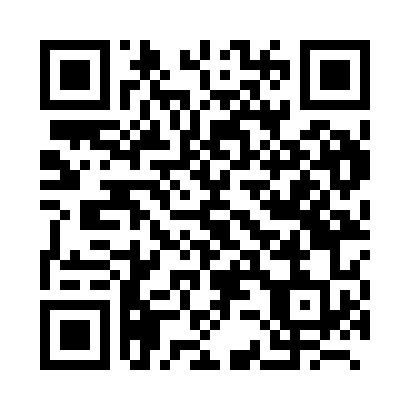 Prayer times for Konijn, BelgiumMon 1 Apr 2024 - Tue 30 Apr 2024High Latitude Method: Angle Based RulePrayer Calculation Method: Muslim World LeagueAsar Calculation Method: ShafiPrayer times provided by https://www.salahtimes.comDateDayFajrSunriseDhuhrAsrMaghribIsha1Mon5:237:211:505:238:2010:102Tue5:207:191:495:248:2110:123Wed5:187:161:495:258:2310:144Thu5:157:141:495:268:2510:165Fri5:127:121:495:268:2610:196Sat5:097:101:485:278:2810:217Sun5:067:071:485:288:2910:238Mon5:037:051:485:298:3110:259Tue5:007:031:475:308:3310:2810Wed4:587:011:475:318:3410:3011Thu4:556:591:475:318:3610:3212Fri4:526:571:475:328:3810:3513Sat4:496:541:465:338:3910:3714Sun4:466:521:465:348:4110:3915Mon4:436:501:465:348:4310:4216Tue4:406:481:465:358:4410:4417Wed4:376:461:455:368:4610:4718Thu4:336:441:455:378:4810:4919Fri4:306:421:455:378:4910:5220Sat4:276:401:455:388:5110:5521Sun4:246:381:455:398:5210:5722Mon4:216:361:445:408:5411:0023Tue4:186:341:445:408:5611:0324Wed4:146:321:445:418:5711:0525Thu4:116:301:445:428:5911:0826Fri4:086:281:445:429:0111:1127Sat4:056:261:445:439:0211:1428Sun4:016:241:435:449:0411:1629Mon3:586:221:435:449:0611:1930Tue3:556:201:435:459:0711:22